                         方言电台（出题卡）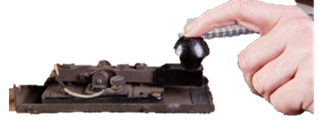 注：出题者先在方言电台的录音模块录制这个绍兴话，并设置密码（密码需要把数字转成四位二进制，比如7则为0111，即连续按三下，每个0空1个节拍的时间，比如7433，则为0111010000110011），然后让闯关者通过翻译，找到对应的密码，进行破解。方言电台（闯关卡）注:：根据出题者说出的绍兴话，找到相关普通话，然后对密码进行转换（密码需要把数字转成四位二进制，比如7则为0111，即连续按三下，每个0空1个节拍的时间，比如7433，则为0111010000110011），闯关时间为60秒，超过时间则闯关失败。方言普通话密码方言普通话密码1. 个佬倌         这个人  744316. 丧反     索性30812. 那个套       怎么样190017. 木佬佬   非常多36093. 早干头       早上677918. 脚踝头  膝盖71684. 上毛子       上一次562519. 罪过宁 可怜55685. 一豆，夯豆   这里，那里391720. 再来古     重新46286. 牙头        晚上197621. 发靥       好笑80037. 搜西        什么386622. 有趣得煞      得意忘形72568. 牙牙        爷爷213223. 海马屁打十仗  小题大作78689. 搞七廿三    弄不清213624. 海威          神气436610. 拆空       吃得空833925. 达达      姐姐390211 困高        睡觉348726. 人客    客人699812. 泡煞句     烫死的鬼618527、针当要结狗    无奈427313. 粘来粘去    东拉西扯670828、则那个移      怎么办办510514. 牵杀杀     发嗲698029、乌轮毛糟      乱七八糟691315. 捏撮      调皮捣蛋621530、偶婚喜诺     我爱你1502普通话密码普通话密码普通话密码我爱你1502这里，那里3917早上6779怎么样1900无奈4273乱七八糟6913晚上1976神气4366发嗲6980爷爷2132重新4628客人6998弄不清2136怎么办办5105膝盖7168索性3081可怜5568得意忘形7256睡觉3487上一次5625这个人  7443非常多3609烫死的鬼6185小题大作7868 什么3866调皮捣蛋6215好笑8003姐姐3902 东拉西扯6708吃得空8339